Regulamin przyznawaniaDziennikarskiej NagrodyZwiązku Miast i Gmin Morskich1 . Dziennikarska Nagroda Związku Miast i Gmin Morskich jest przyznawana nie częściej niż raz w roku dziennikarzom upowszechniającym, na łamach prasy, w radiu i telewizji, szeroko pojętą problematykę morską oraz działalność Związku, a w szczególności zagadnienia dotyczące: funkcjonowania i rozwoju portów i przystani morskich;żeglarstwa i turystyki morskiej; przemysłu morskiego (w tym rybołówstwa);edukacji morskiej;  zagospodarowania i ochrony brzegów morskich; 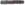 budowy autostrad oraz innych połączeń drogowych, kolejowych i lotniczych.Można przyznać do dwóch nagród rocznie.Delegaci kierują pisemne propozycje kandydatur na Laureatów Nagrody do Biura Związku 
do dnia 15 września każdego roku.Dziennikarska Nagroda Związku przyznawana jest w postaci: imiennej plakietki; upominku rzeczowego lub nagrody pieniężnej o wartości nie większej niż 250 EUR.Nagroda jest przyznawana przez Kapitułę Dziennikarskiej Nagrody Związku Miast i Gmin Morskich w składzie:Przewodniczący Zarządu ZMiGM będący jednocześnie Przewodniczącym Kapituły;Członkowie Zarządu ZMiGMW przypadku braku pisemnych propozycji kandydatur na Laureatów Nagrody Kapituła może samodzielnie wyłonić Laureata lub Laureatów Nagrody. Posiedzenie Kapituły musi się odbyć do dnia 15 października, a Nagroda będzie wręczana podczas ostatniego w danym roku zwyczajnego Walnego Zebrania Delegatów ZMiGM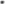 Obrady Kapituły mają charakter poufny.Posiedzenie Kapituły ma następujący przebieg:stwierdzenie ważności posiedzenia; ocena działalności kandydatów do Nagrody; wybór od jednego do dwóch Laureatów Nagrody.Przyznanie Nagrody odbywa się w drodze porozumienia Członków Kapituły i nie przewiduje się głosowania podczas przyznawania Nagrody. W razie braku porozumienia Kapituła może zrezygnować z przyznania Dziennikarskiej Nagrody związku.Posiedzenia Kapituły są ważne, jeśli udział w nich bierze przynajmniej trzech Członków Zarządu ZMiGM.Posiedzenie Kapituły musi odbyć się w ciągu jednego dnia bez przerw w obradach oraz bez konsultacji, 
w tym telefonicznych, z osobami nie będącymi Członkami Kapituły lub nieobecnymi na posiedzeniu Członkami Kapituły.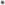 W przypadku nieobecności na posiedzeniu Kapituły Przewodniczącego Zarządu ZMiGM, funkcję Przewodniczącego Kapituły pełni, wybrany przez Członków Kapituły, Członek Zarządu ZMiGM.Przebieg posiedzenia Kapituły:w posiedzeniu biorą udział wyłącznie obecni Członkowie Kapituły;posiedzenie Kapituły nie jest protokółowane a po zakończeniu posiedzenia, jeden wybrany Członek Kapituły sporządza notatkę zawierającą:stwierdzenie ważności posiedzenia Kapituły; wskazanie Laureata lub Laureatów Nagrody;uzasadnienie wyboru w postaci syntetycznej oceny działalności Laureata lub Laureatów Sporządzona w ten sposób notatka musi być podpisana przez wszystkich Członków Kapituły obecnych na posiedzeniu.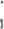 W ciągu 21 dni od posiedzenia Kapituły, Laureat lub Laureaci Nagrody są pisemnie lub telefonicznie informowani o przyznaniu Nagrody przez pracownika Biura Związku.Laureat lub Laureaci Nagrody są zapraszani na zwyczajne Walne Zebranie Delegatów ZMiGM. 
W przypadku nieobecności Laureata na WZD, Nagroda może być wręczona osobie upoważnionej, 
a w przypadku braku takiej możliwości Nagroda będzie wręczona w późniejszym, uzgodnionym z Laureatem terminie.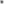 